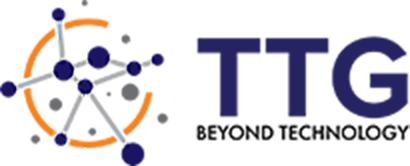 About TTGIntroductionTTG is an international privately funded technology company operating out of the Caribbean, which invests and develops early-stage technologies tailored to reduce risk and provide high availability solutions. TTG is an early innovator and solution developer for advanced tech enabled business solutions, pioneering business solutions for tomorrow in high value markets.  TTG develops concepts with its effective engineering and development strategies, covering everything from the feasibility study to module delivery. Customers can take advantage of TTG’s proof-of-concept capabilities to validate their technology and confirm its application within their business models. Leveraging a comprehensive internal IP portfolio and extensive experience in communication, TTG works with a complex network of highly qualified technology, engineering and security experts alongside its customer, to design solutions and superior architecture.5G Innovation LabThe Tobok Cyber Innovation Centre (TCIC) is a fully featured 5G environment with a range of supporting staff and expertise in 5G solutions. The TCIC provides grant recipients and other clients with the ability to develop, trial, and test 5G solutions on a world leading 5G platform that can be configured to leverage standard 5G networks.  TTG is geared towards end user solutions – not more infrastructure-based requirements.Privacy PolicyBy submitting an application, we are granted permission to call and/or send you information regarding your application.Terms & ConditionsAll submitted applications must be original work of the applicant. Only one submission may be entered per candidate, per year. All grants are non-renewable. By submitting an application to TTG, you certify that all the information you have provided is accurate and complete.Office AddressTTG4th Floor, Monaco Towers11 Dr. Roy’s DriveGeorge Town, Grand CaymanCayman Islands KY1-12025G Innovation GrantGrant DetailsThe goal for the TTG grant program is to find, foster, and help develop promising business ideas for the application of 5G technology within the Caribbean. TTG is dedicated to empowering researchers, entrepreneurs and academic partners to build marketable solutions and help bring them to market.  To this end, TTG has established a focused effort to provide those critical elements needed to launch an innovative 5G-enabled service: funding to develop seed ideas, an advanced 5G laboratory, and experience bringing commercial solutions to market. TTG is seeking bright and innovative minds across the technical and business communities to participate in this unique opportunity to have their 5G solutions ready for the Caribbean market when it arrives. Over the next two years, TTG will be offering grants to selected recipients who can demonstrate new and innovative business solutions to social, economic, tourism, entertainment, and financial areas across the Caribbean. Grant recipients will have remote and on-site access to our advanced 5G lab, with on-demand support from 5G engineers, 5G security experts, and IT networking staff to assist them. TTG will also provide access to business expertise to support the development,  testing, and marketing of any potential solutions. This will include access to an international team of business experts and advisors with demonstrated success bringing solutions to market. Equity sharing in the resulting business idea/solution between the applicant and TTG will be negotiated prior to grant award, and is expected to vary based on the project. The ideal recipients of grants are hybrid teams where technical understanding is paired with business or financial expertise with 5G ideas that have clear business benefit. As the communications industry continues to evolve and 5G becomes increasingly accessible worldwide and in the Caribbean, business opportunities will become available for those with vision and the resources to execute it.AwardsThere are four (4) $20,000 USD Grants that can be awarded each year. Additional funding is available to those who complete the initial grant and whose solution appears to be a viable business idea. This funding will be available through a separate invitation-based process. Grants must be used to fund personnel, equipment or services directly related to the applicants proposal.Eligibility CriteriaThis grant program is open to Undergraduates, Graduates, Professors/Instructors, and Entrepreneurs whose proposals are deemed to be the most innovative and will most likely to lead to marketable solutions.  Winning proposals will be selected based up the following criteria:Applications will be accepted from current eligible students/professors/entrepreneurs specializing in fields relating to Information Technologies and Business to include (but not exclusive to); Electronic Engineering, Tourism, Development, Cyber Security, Computer Science, Digital Forensics, Information Assurance, Information Technology or Communications.Proposals must identify an opportunity in the Caribbean market that a 5G solution can support. Proposals must include a clear outcome for their research, engineering, or development work that addresses an identified opportunity.Proposal must demonstrate and provide factual support for business need and viability of the proposed 5G solution. Proposal must include a detailed financial break-down of how the grant will be spent. (up to $20,000.00 USD per grant)Business Solution ExamplesHere are some examples of the type of business solutions that could be enabled by 5G 5G opens cutting-edge ways of improving safety and sustainability.Smarter electricity grids for greatly reduced carbon emissionsMore connected vehicles sharing data to prevent road collisionsFaster deployment of emergency services to accidentsConnected sensors that can detect and warn of natural disasters earlyDrones becoming a key tool to accelerate and support emergency situation responseRemote expertise with specialists smoothly consulting/diagnosing patients elsewhere5G is the foundation for flexible, efficient and responsible business.Production lines autonomously reacting to supply and demandDigital replicas that can warn about real machinery faults ahead of timeLogistic networks autonomously routing goods based on real-world conditionsFull traceability down to the individual item at warehouses and portsRemote access to powerful robots and vehicles for improved safety in risky environmentsIncreased use of IoT in agriculture to efficiently grow crops5G sets the stage for more immersive entertainment and more engaging education.Greater realism in VR, AR and extended reality (XR) with lighter devicesDelivering sensory experiences, like touch, through devicesMore engaging methods of teaching through immersive contentImmersive virtual meetings to boost remote team productivityStable and reliable connectivity in crowded spacesNew angles and interactions for live and remote event spectatorsApplication ProcessInstructionsApplications will be accepted starting January 31, 2022 until March 15, 2022.Your application must be submitted to the grant coordinator, pmoffice@ttgcorp.ky, using the “TTG Form for Grant Applications”. This form can be obtained by emailing the grant coordinator.Submission deadlines for each round of funding are found below.Please submit the form along with supporting documentation. Project proposal must include a project timeline limited to one (1) year maximum.Applications must be complete and submitted to pmoffice@ttgcorp.ky by corresponding submission deadlines detailed above.  Grants will be awarded according to the above schedule.5G Innovation Grant ProposalInstructionsRevised: Monday January 26, 2022Version 1.35G Innovation Grant ProposalInstructionsRevised: Monday January 26, 2022Version 1.35G Innovation Grant ProposalInstructionsRevised: Monday January 26, 2022Version 1.35G Innovation Grant ProposalInstructionsRevised: Monday January 26, 2022Version 1.35G Innovation Grant ProposalInstructionsRevised: Monday January 26, 2022Version 1.35G Innovation Grant ProposalInstructionsRevised: Monday January 26, 2022Version 1.35G Innovation Grant ProposalInstructionsRevised: Monday January 26, 2022Version 1.35G Innovation Grant ProposalInstructionsRevised: Monday January 26, 2022Version 1.3User GuideFunding RoundSubmissions OpenSubmission DeadlineGrant Awarded1January 31st, 2022March 15th, 2022May 1st, 20222September 1, 2022November 15th, 2022December 15th, 20223TBDTBDTBD